   Ежегодно около 80% всех пожаров происходит в жилых домах. Имуществу граждан причиняется невосполнимый ущерб. Нередко пожары в квартирах приводят к гибели людей.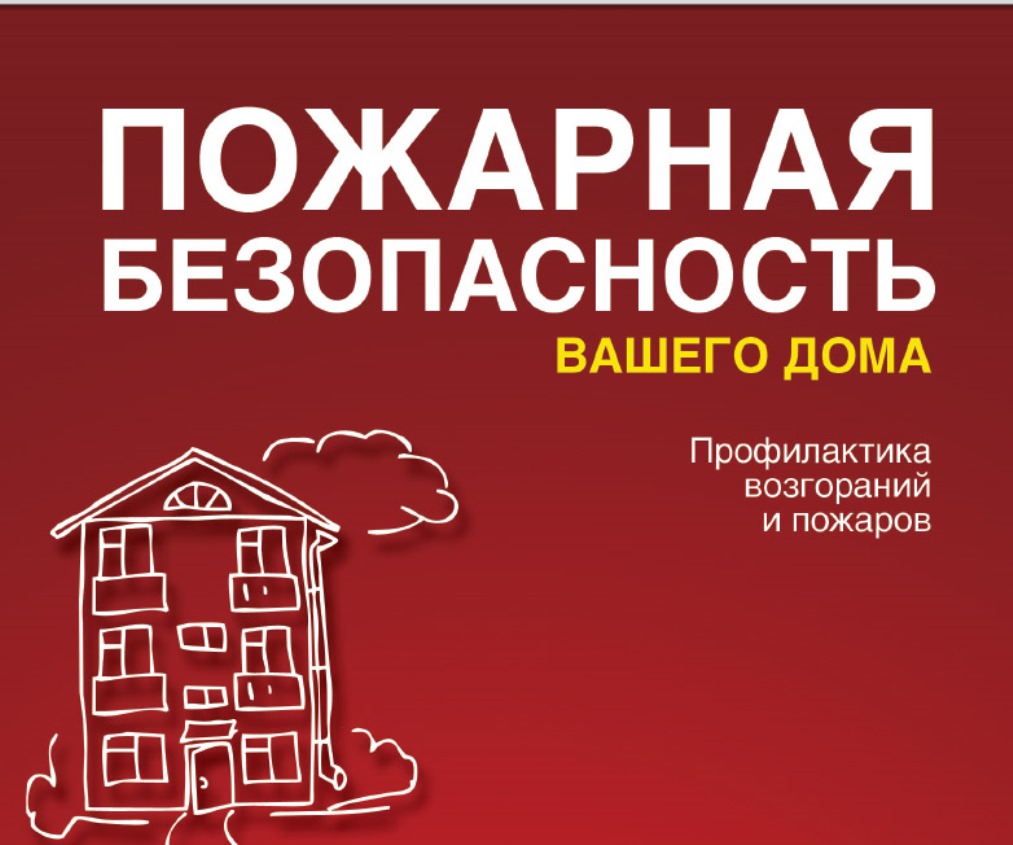 Источником подавляющего большинства трагедий служат: • неосторожное обращение с огнем; • неосторожность при курении; • неисправность электрического оборудования; • несоблюдение мер пожарной безопасности при пользовании электрическими приборами; • неисправность газового оборудования и несоблюдение мер пожарной безопасности при его эксплуатации; • неисправность печного отопления.      Как показывает практика, в основном несчастья происходят по халатности людей. Нередко в огне гибнут сами виновники пожаров, их родственники, соседи. Огонь уничтожает имущество, жилье.      Избежать пожара несложно, если соблюдать меры предосторожности. Ознакомьтесь с ними сами и объясните своим близким. Помните, что всякий брошенный окурок или спичка может вызвать пожар. Избегайте привычки курить в постели: именно по этой причине чаще всего происходят пожары и гибнут люди. Если у вас дома ветхая электропроводка, повреждены электророзетки – не ждите, когда вспыхнет пожар, вызывайте электрика. Для защиты электросетей от коротких замыканий и перегрузок применяйте предохранители только промышленного изготовления. Не оставляйте включенный телевизор без присмотра и не допускайте малолетних детей к самостоятельному просмотру передач. Выключая телевизор - выньте также вилку шнура из розетки. Не топите неисправную печь или камин. Не применяйте для растопки легковоспламеняющиеся жидкости. Дымоход не должен иметь трещин – это может привести к пожару. При пользовании предметами бытовой химии соблюдайте осторожность. Большая часть их огнеопасна. Не оставляйте малолетних детей в квартире одних, не храните в доступных местах спички, зажигалки и другие огнеопасные предметы. Выходя из своего дома, проверьте – все ли вы сделали, чтобы предупредить пожар? Убедитесь при осмотре, что все электрические приборы, компьютеры, аудио- и видеотехника отключены от розеток. Не полагайтесь на «режим ожидания» аудио- и видео аппаратов. Помните, что выброшенные из окон окурки часто заносит ветром в открытые окна и на балконы соседних квартир. Закройте окна и форточки вашей квартиры и не храните на не застекленных балконах горючее имущество. При возникновении пожара ваш главный враг – время. Каждая секунда может стоить вам и вашим родственникам, соседям жизни!      Перед началом отопительного сезона нужно проверить исправность печи и дымохода, отремонтировать и вычистить сажу, заделать трещины глиняно-песчаным раствором, побелить дымовую трубу на чердаке, крыше и выше кровли. Следует не реже одного раза в три месяца очищать от скопления сажи дымоходы комнатных печей.     Пожары чаще всего происходят в результате перекала печей, появления в кирпичной кладке трещин, в результате применения для растопки горючих и легковоспламеняющихся жидкостей, выпадения из топки или зольника горящих углей. Для долговечной и безопасной эксплуатации печного отопления следует помнить следующие требования: печи и другие отопительные приборы должны иметь противопожарные разделки (отступки) от горючих конструкций, а также предтопочный лист размером 0,5 х 0,7м на деревянном полу или полу из других горючих материалов.Наиболее часто пожары происходят, когда печи оставляют во время топки без наблюдения. В сильные морозы печи нередко топят длительное время, в результате чего происходит перекал отдельных их частей. Если эти части соприкасаются с деревянными стенами или мебелью, то пожар неизбежен.​                              В СЛУЧАЕ ПОЖАРА В КВАРТИРЕ• немедленно сообщите об этом по телефону в пожарную охрану по номерам телефонов: • с мобильного телефона – 101, 112;• со стационарного телефона – 101, 01.При этом необходимо назвать адрес объекта, место возникновения пожара, а также сообщить свою фамилию;• выведите из квартиры детей и престарелых, сообщите о пожаре соседям; • если это не опасно, постарайтесь потушить пожар подручными средствами (водой, песком, мокрой тканью); • отключите электроэнергию  (автоматом) в щитке; • во избежание притока воздуха к очагу пожара воздерживайтесь от открывания окон и дверей; • если ликвидировать очаг пожара своими силами невозможно, немедленно покиньте квартиру, плотно прикрыв за собой дверь;• прибывшему пожарному караулу сообщите об оставшихся в помещении людях;       Помните, что легковоспламеняющиеся жидкости тушить водой неэффективно. Лучше всего воспользоваться огнетушителем, землей, песком, мокрой тряпкой (накрыть очаг возгорания).     Позаботьтесь и о безопасности своих детей. Как можно чаще напоминайте им об опасности игр с огнём. Научите детей правильно пользоваться бытовыми электроприборами. И главное – не оставляйте без присмотра, особенно малышей! Помните, именно вы в ответе за жизнь своего ребенка!     ОГКУ «ПСС Иркутской области» призываем граждан быть осторожными и соблюдать элементарные правила безопасного поведения. Ведь какой бы ни была профилактика, безопасность во многих ситуациях напрямую зависит от личной ответственности! Берегите себя и своих близких!Инструктор ОГКУ «ПСС Иркутской области» ПЧ №115 с. ТулюшкаЕ.Г. Степанюк